INGLES – PLATAFORMA – VIRTUAL 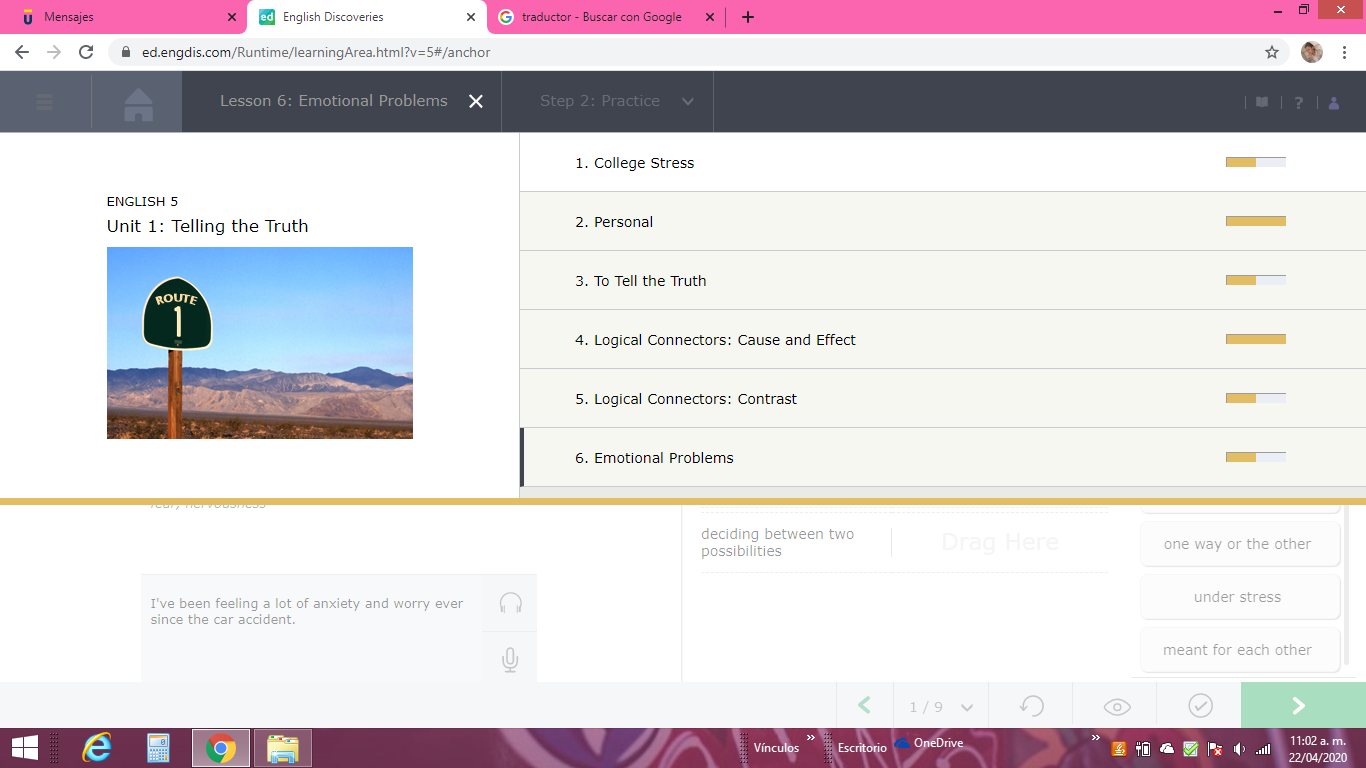 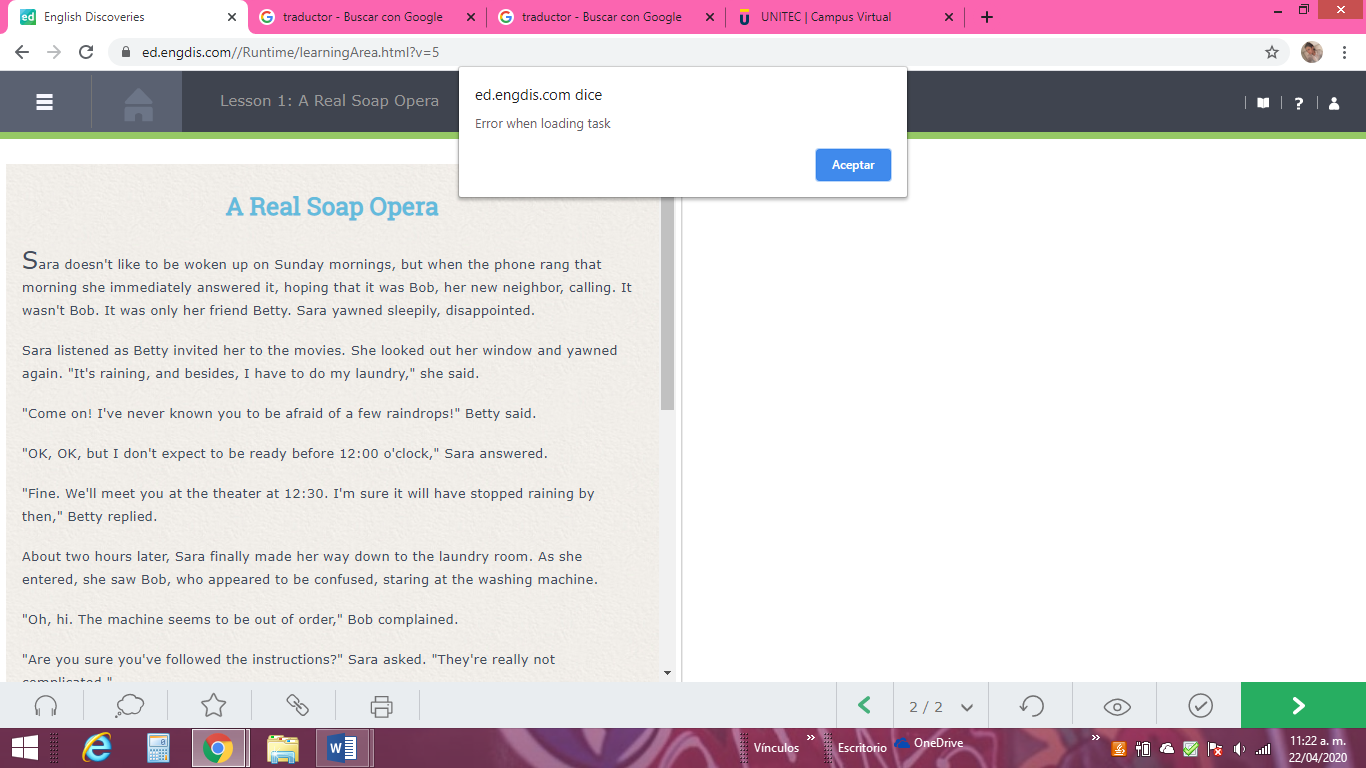 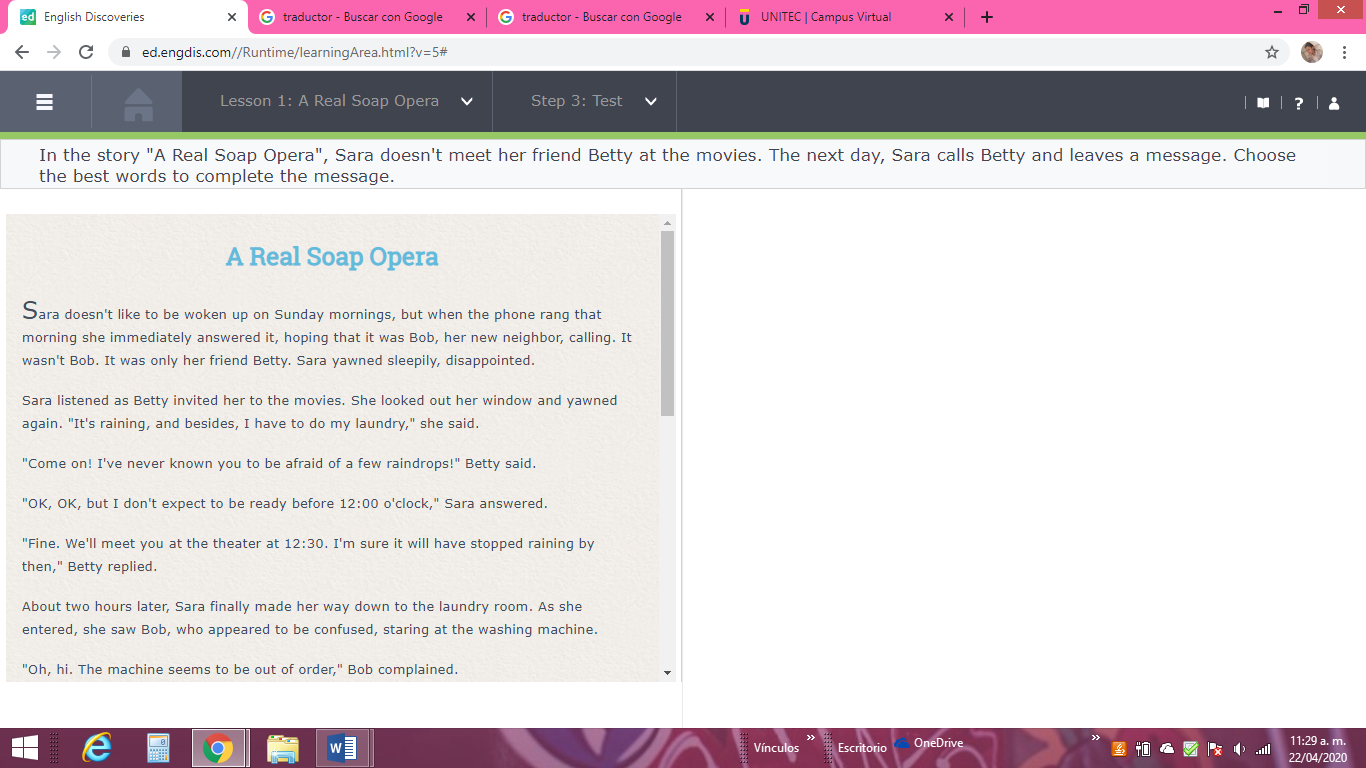 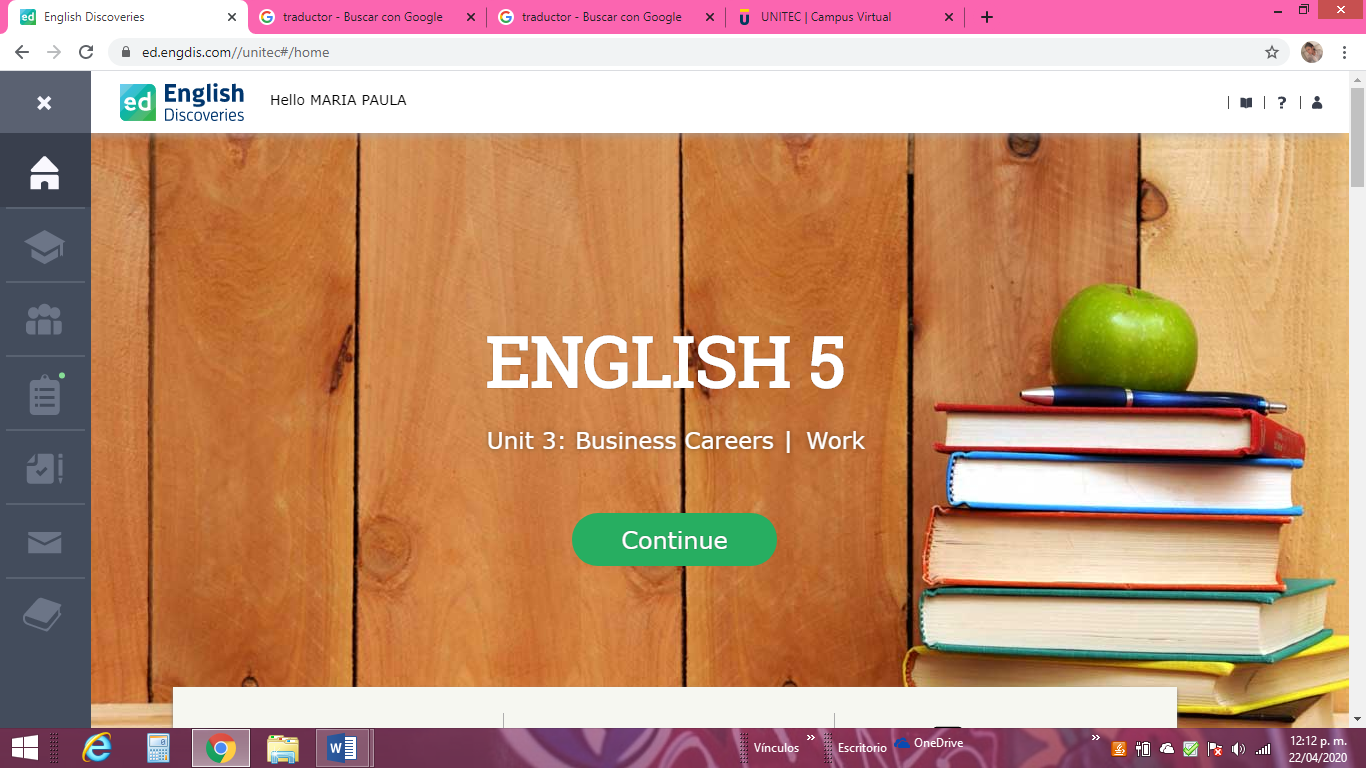 